Организация физкультурно-спортивной деятельностив  ГКОУ «Специальная (коррекционная) общеобразовательная школа-интернат № 1».Физическое образование ребенка есть база для всего остального.    Без правильно поставленной физкультуры и спорта  мы  никогда не получим здорового поколения.                                                                                                        А. Луначарский          Физкультурно-спортивная работа является одним из основных направлений  образовательного процесса,  дополнительного образования и внеурочной деятельности в  ГКОУ «Специальная (коррекционная) общеобразовательная школа-интернат № 1».   Цели: Создание условий для полноценного физического развития и укрепления здоровья школьников посредством приобщения к регулярным занятиям спортом, формирование навыков здорового образа жизни, воспитание спортсменов - патриотов своей школы, своего города,  своей страны.Задачи:Образовательно-оздоровительные: Содействовать укреплению здоровья, способствовать совершенствованию деятельности основных физиологических систем организма (нервной, сердечнососудистой, дыхательной), повышению физической подготовленности детей.Коррекционно-развивающие:- укреплять опорно-двигательный аппарат детей;- целенаправленно развивать специальные двигательные навыки и  психологические качества ребенка;- расширение спортивного кругозора детей;- коррекция нарушений физического развития и психомоторики;- профилактика соматических нарушений.Воспитательные:- формировать дружный, сплоченный коллектив, способный решать поставленные задачи, воспитывать культуру    поведения;- прививать любовь и устойчивый интерес к систематическим занятиям физкультурой и спортом;- пропагандировать здоровый образ жизни, привлекая семьи учащихся к проведению спортивных мероприятий и праздников. Социальные:-включать детей во все социальные системы, предназначенные для здоровых детей;-принимать активное участие в основных направлениях жизни и деятельности общества;- готовить к полноценной взрослой жизни, наиболее полной самореализации и коррекция и развитие психических и сенсорных способностей.           В школе-интернате работают две спортивные секции: баскетбол (руководитель Губий Л.В.) и пионербол (руководитель Кучеренко О.Г.)         Благодаря целенаправленной учебной, внеурочной  спортивной деятельности, дополнительному образованию, ежедневной утренней гимнастике на воздухе, спортивным часам, Дням Здоровья,  процент простудных  заболеваний и вредных привычек детей низкий.           Воспитанники школы-интерната являются постоянными участниками краевых спортивных мероприятий и занимают призовые места в ежегодной спартакиаде, теннисном турнире  воспитанников с ограниченными возможностями здоровья.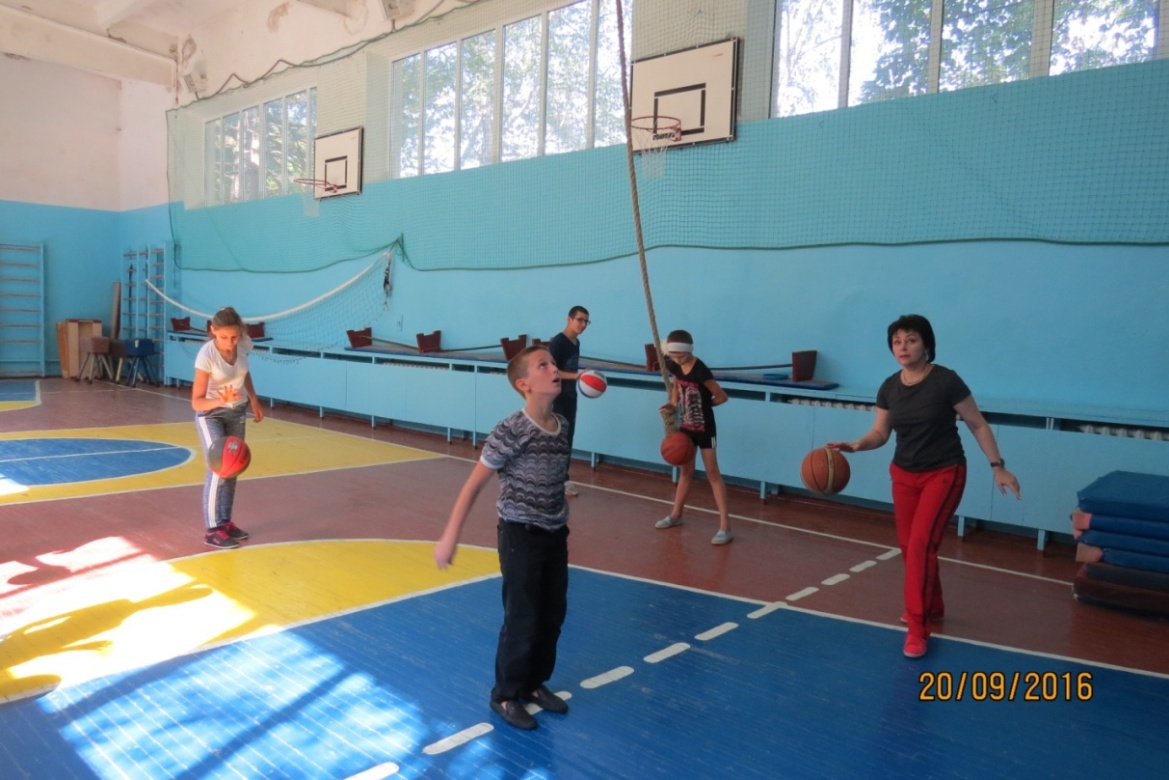 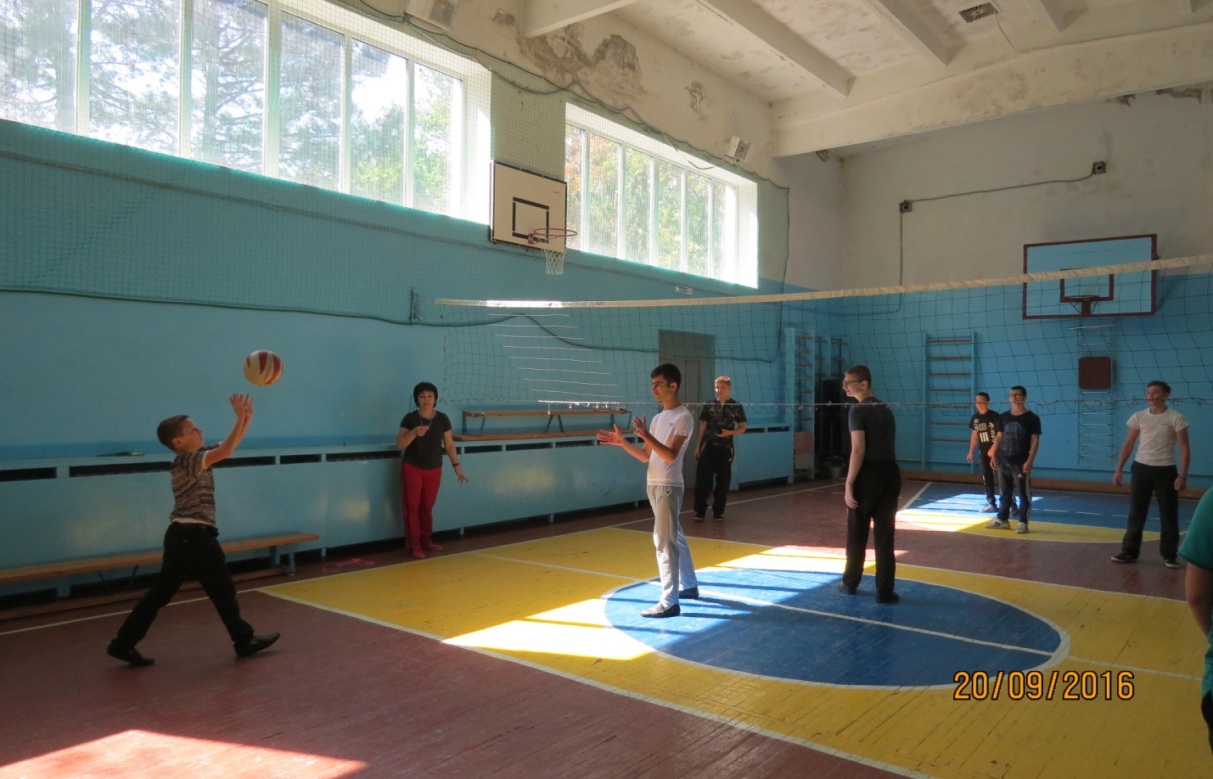 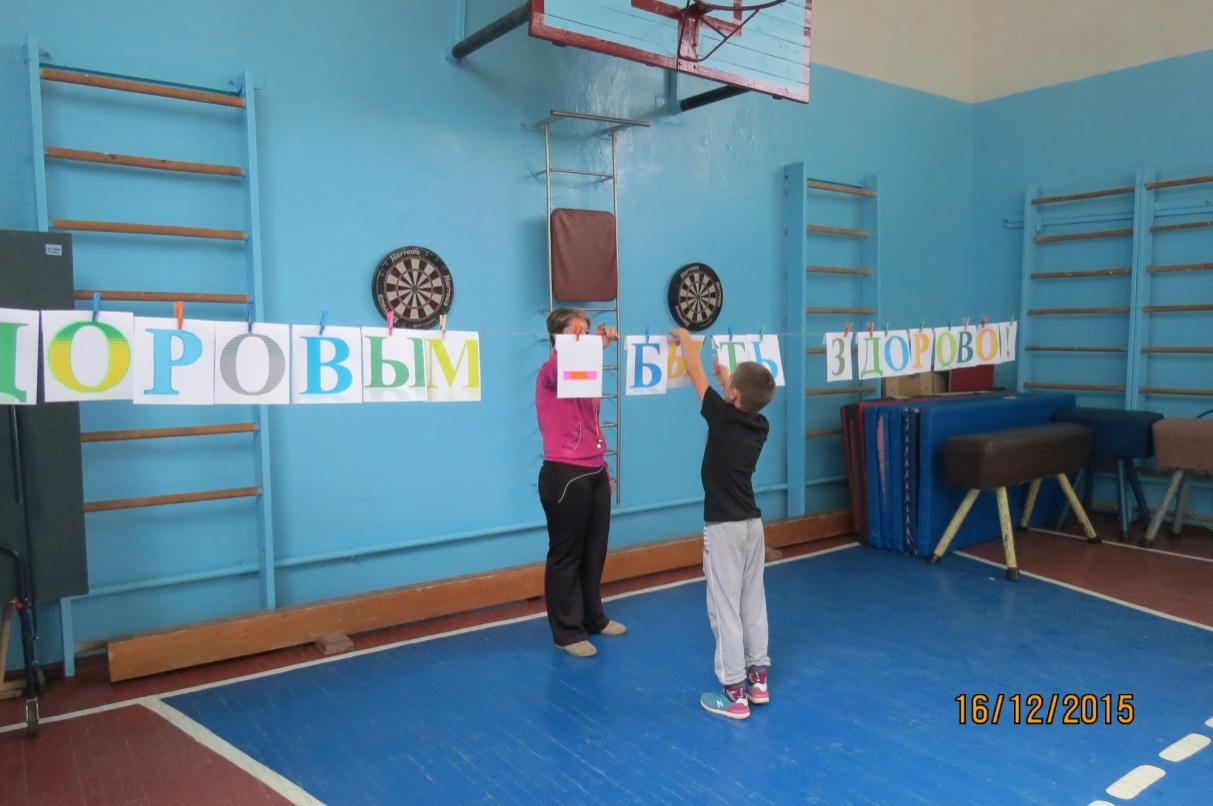  Спорт становится средством воспитания тогда, когда он -  любимое занятие каждого.